Test Scores and QuizSubjectsMonday 3/16/2020  8:00 -2:20Tuesday 3/17/2020   8:00 -2:20Wednesday  3/18/2020     8:00 -2:20   Thursday    3/19/2020     8:00 -2:20Friday   3/20/2020  8:00-2:20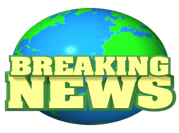 Come to school on timeFamily EngagementEvery Tuesday 2:30-3:30Math Websites to visitwww.aaamath.comwww.ixl.comReading and Writing Workshop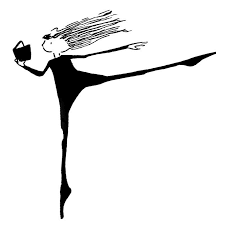 Read  EarthShaker’s Bad Day for 15 minutes and answer the reading question. After, read your own fiction book for 30 mins. and record your reading on your reading log.  Reading Question-How does Poseidon control the weather? HWBKRead  Read  The Monster Beneath the Sea  for 15 minutes and answer the reading question. After, read your own fiction book for 30 mins. and record your reading on your reading log.  Reading Question-Describe what Namazu and Poseidon have in common. HWBKRead  Read  The Monster Beneath the Sea  for 15 minutes and answer the reading question. After, read your own fiction book for 30 mins. and record your reading on your reading log.  Writing- Work on SHORT RESPONSE PP.96 #25Use RACERead Non-Fiction 45 minutes and record your reading on your reading log. Writing- Work on SHORT RESPONSE PP.96 #26Use RACERead Non-Fiction 45 minutes and record your reading on your reading log. Vocabulary- Write an Antonym for the following words.concentrateembarrass beautiful HWBKEnvision Math 2.0Math Worksheet- 15-1Solve using any strategy of your choice.A.69 × 10 HWBKMath worksheet- 15-2HWBKMath Worksheet- 15-4   Solve and check your work70,000                 907,905 - 5,278              +136,890    HWBK           Math Worksheet 15-5 www.sheppardsoftware.com Convert Improper FractionsMath worksheet 15-6www.sheppardsoftware.com Adding Fractions Science_______Social StudiesHWBK-- ALL WEEKAn example of a learned behavior isA driving a car B having blue eyesC shivering in the coldD breathing airThe fur of an arctic fox turns from brown to white as winter approaches. This is an example of A camouflage  B hibernation C migration     D movementWhich process occurs when ocean waves drop seashells on a beach?A condensation    B depositionC classification     D rotationPlease check/ sign  H.W.Parent SignatureX______________Parent SignatureX__________________Parent SignatureX__________________Parent SignatureX__________________Parent SignatureX______________DateBook TitleAuthorStart Page(Number) End Page(Number)Minutes ReadBook GenreParent SignatureMonday3/16Fiction BookTuesday3/17Fiction BookWednesday3/18Fiction BookThursday3/19Non-Fiction BookFriday 3/20Non-Fiction BookReading Test ScoreTest Date  Parent SignatureMath TestTest Date  Parent Signature S/S- Science TestTest DateParent Signature